Κεφάλαιο 2ο - Θερμοκρασία - Θερμότητα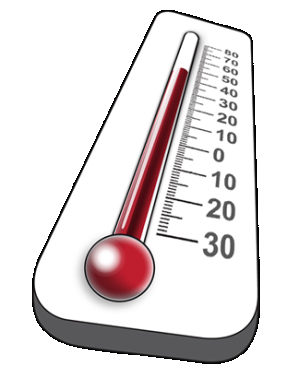 1. Μετάδοση τηςθερμότητας με αγωγήΑ - ΘΕΡΜΟΤΗΤΑ1. Η θερμότητα μεταδίδεται με αγωγή

2. Η θερμότητα μεταφέρεται με ρεύματα

3. Η θερμότητα διαδίδεται με ακτινοβολία

ΕΠΑΝΑΛΗΨΗ